IK Oden P-13Säsongsplanering2024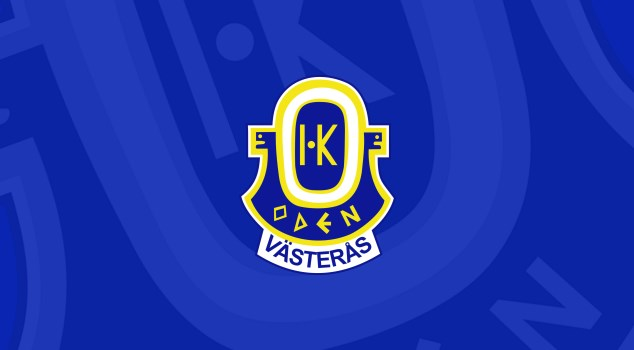 SÄSONGSPLANERINGFörsäsong – januari till aprilTräning inomhus/konstgräsUtomhussäsong – april till oktoberTräning utomhus på Brandthovda IPSeriespel 7mot7, ett lag anmält till blå gruppUppehåll – oktober till decemberUtomhussäsong kalenderSe Lagetsidans kalender för den detaljerade planeringen.AprilAprilFöräldramöte10e aprilUpptakt/Aktivitet med laget13e aprilTräning (2 per vecka)Tisdag och torsdag 18:00-19:30(trolig start från vecka 18, kommunen meddelar när vi får beträda planerna)TräningsmatcherEv träningsmatcher meddelas via Lagetsidan.MajMajTräning (2 per vecka)Tisdag och torsdag 18:00-19:30SeriespelStart första helgen i majJuniJuniTräning (2 per vecka)Tisdag och torsdag 18:00-19:30SeriespelVårsäsongen avslutas i slutet av juniCupEj planerat, men vi kollar om det finns lämplig cup i juniJuliJuliSommaruppehållInga träningar eller matcherAugustiAugustiTräning (2 per vecka)Tisdag och torsdag 18:00-19:30SeriespelStart första helgen i augustiHovet cup Endagscup i Örebro helgen 10-11 augusti (spelschema och vilken av dagarna som vi spelar är inte klart ännu)Fotbollens dagEndagscup i Västerås i slutet av augusti (datum och bokning inte släppt ännu)SeptemberSeptemberTräning (2 per vecka)Tisdag och torsdag 18:00-19:30SeriespelVårsäsongen avslutas i slutet av septemberOktoberOktoberTräning (2 per vecka)Tisdag och torsdag 18:00-19:30SäsongsavslutningI början av oktober